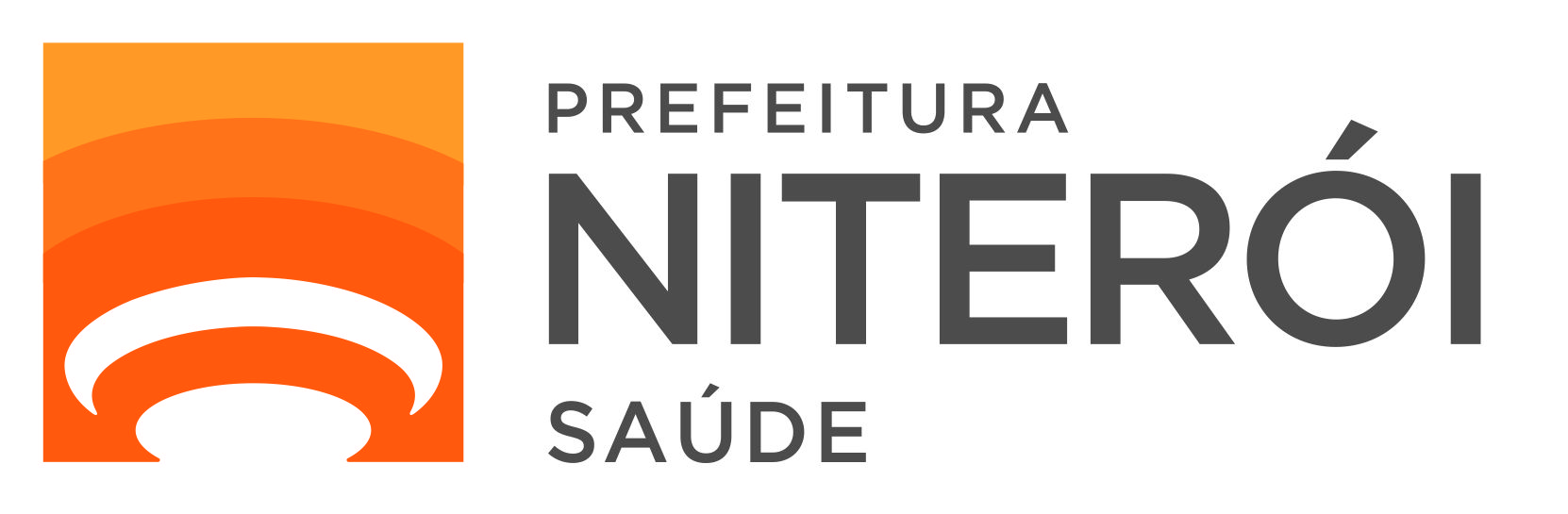 FUNDAÇÃO MUNICIPAL DE SAÚDECOMISSÃO PERMANENTE DE LICITAÇÃOCORRIGENDA TOMADA DE PREÇOS 03/2021O Presidente da Fundação Municipal de Niterói, através da Comissão Permanente de Licitação, informa que o TOMADA DE PREÇOS  – nº 03/2019, Processo 200/17120/2019, referente à: CONTRATAÇÃO DE EMPRESA ESPECIALIZADA EM SERVIÇOS DE REFORMA E AMPLIAÇÃO DA UNIDADE MÉDICO DE FAMÍLIA DO PALÁCIO, situada à Rua 11 de agosto, 4, Ingá do Município de Niterói, sofreu correção no edital.Onde se lê:” fará realizar, no dia 18/03/2022, às  10 horas....”Leia-se:” fará realizar, no dia 18/02/2022, às  10 horas...”As demais informações continuam inalteradas.